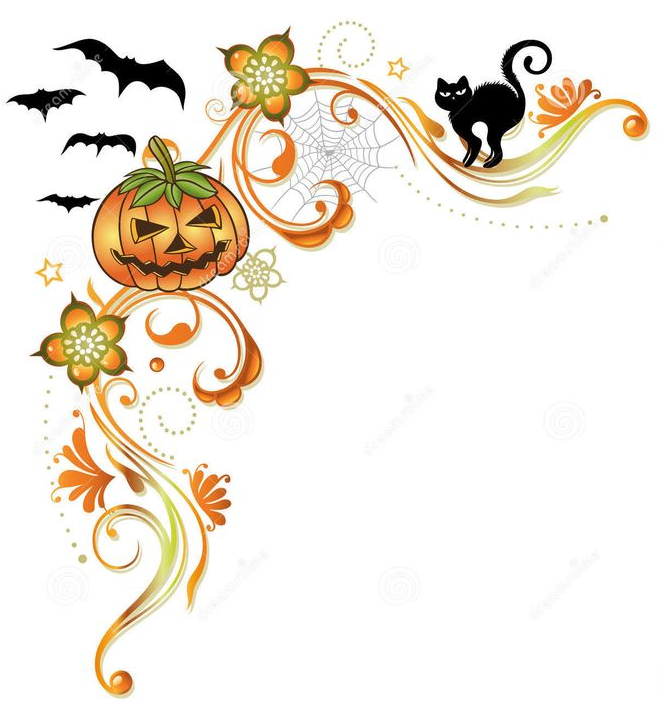 Kedves Gyerekek!2017. október 31-én 15 órától szeretettel várunk Benneteket a Művelődési Házban. Aki ügyes, készíthet töklámpát, papírdíszeket.Hozzatok magatokkal, ollót, ceruzát!Tök jó lenne, ha jelmezben jönnétek!S aki összegyűjti a legtöbb tökről szóló verset, mesét, vagy egyet elmond nekünk, még külön ajándékot is kap!																					Erika néni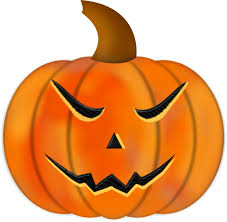 